UNIVERSIDAD NACIONAL JOSÉ FAUSTINO SÁNCHEZ CARRIÓN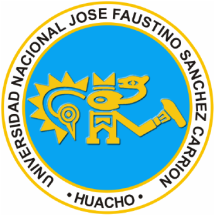 Facultad Ingeniería Agraria, Industrias Alimentarias y AmbientalEscuela Profesional de Ingeniería ZootécnicaSILABOASIGNATURA: MEJORAMIENTO GANADERODATOS GENERALESCódigo de la Asignatura		:354Escuela Académico Profesional	: Ingeniería ZootécnicaDepartamento Académico		: Agronomía y Zootecnia Ciclo					: VICréditos				: 04Plan de Estudios			: 05Condición: ObligatorioHoras Semanales			:           Pre-requisito				:Genética GeneralSemestre Académico			:2018-IDocente				:Vega Vilca Jaime Fernando				Colegiatura				:030785		Correo Electrónico			:jaimefvv@yahoo.comSUMILLAGeneralidades. Leyes de probabilidad. Parentesco y consanguinidad. Genética de poblaciones. Procesos que modifican la frecuencia de los genes en la población.METODOLOGIA DE ENSEÑANZA3.1 CompetenciasIdentifica las principales características económicas en los animales domésticos.Determina los diferentes parámetros genéticos que son necesarios en un plan de mejoramiento.Identifica las fuerzas que modifican la frecuencia de genes en la población.Aplica los métodos de selección para la elección de los mejores animales.3.2 Estrategias MetodológicasLa asignatura será teórico-práctica. Las clases se desarrollarán empleando el método deductivo e inductivo a través de la exposición oral, con la participación activa de los alumnos. En las clases prácticas serán dirigidas y se desarrollarán a través de la resolución de problemas (estudio de casos) y de trabajos académicos.3.3. Medios y Materiales de enseñanzaPizarra acrílica, mota, plumones, calculadora y separatas.CONTENIDO TEMÁTICO Y CRONOGRAMAUNIDAD DE APRENDIZAJE Nº 1Las características de importancia económica en el ganado.CAPACIDAD GENERAL: Identifica y relaciona las características de importancia económica en el ganado.UNIDAD DE APRENDIZAJE Nº 2Genética CuantitativaCAPACIDAD GENERAL: Determina los diferentes parámetros genéticos que son necesarios para iniciar un plan de mejoramiento.UNIDAD DE APRENDIZAJE Nº 3Equilibrio y Cambio en la Frecuencia de GenesCAPACIDAD GENERAL: Identifica las fuerzas que modifican la frecuencia de genes y calcula su cambio en la población.UNIDAD DE APRENDIZAJE Nº 4Principios de SelecciónCAPACIDAD GENERAL: Aplica los métodos de selección para la elección de los mejores animales que servirán de reproductores.METODOLOGÍA DE EVALUACIÓN	De acuerdo al Reglamento Académico.Donde:PF :   Promedio final.EP :   Examen parcial.PC :   Práctica calificada.TP :   Trabajo práctico.Las evaluaciones de cada período se dividen entre tres y se multiplican por 0,5. Para nota obtenida de cada período se considera un decimal sin redondeo Para la nota final las evaluaciones de los dos períodos se suman. Para la nota final sí se considera el redondeo y la nota aprobatoria es de 11.BIBLIOGRAFÍA BÁSICA Y COMPLEMENTARIAFALCONER, D. S. y T. F. C. MACKAY. 1996. Quantitative Genetics. Ediciones Longman Group Ltd. Cuarta edición. Primera reimpresión, 464 pp.LASLEY J. F. 1979. Genética del Mejoramiento del Ganado. Ediciones UTEHA, México. Primera edición, 378 pp.MRODE, R. A. 1996. Lineal Models for the Prediction of animal Breeding Values. CAB International, UK. 187 pp.STANFIELD, W. 1975. Principios de Genética. Ediciones McGraw-Hill.WARWICK, E. J. y J. E. LEGATES. 1980. Cría y Mejora del Ganado. Ediciones McGraw Hill, México. Tercera edición, 623 pp.          Dr. Jaime F. Vega Vilca        Docente de la asignatura CONTENIDO TEMÁTICOCAPACIDADES ESPECÍFICASACTITUDESPRIMERA SEMANASesión 1: Introducción al mejoramiento ganadero.Práctica: Estudio de casos. SEGUNDA SEMANASesión   2: Los registros como herramienta de mejora.   Estudio de una característica en producción animal.  Práctica: Estudio de casosTERCERA SEMANASesión 3: Estudio de dos características relacionadas: la correlación.Práctica: Estudio de casos.CUARTA SEMANASesión 4: Estudio de dos características relacionadas: la regresión.Práctica: Estudio de casos.Diferencia la genética clásica de la cuantitativa y utiliza los conceptos básicos del mejoramiento ganadero para describir una realidad específica.Identifica y relaciona las características de importancia económica. Valora y reconoce la utilidad del mejoramiento genético que se pueden realizar en el ganado.Es cuidadoso al elegir y relacionar las características de interés para el mejoramiento.CONTENIDO TEMÁTICOCAPACIDADES ESPECÍFICASACTITUDESQUINTA SEMANASesión 5: Componentes de la variación fenotípica y genética.Práctica: Estudio de casos.SEXTA SEMANASesión 6: El índice de heredabilidad. Cálculo.Práctica: Estudio de casos.SÉPTIMA SEMANASesión 7: El índice de repetibilidad. Cálculo.Práctica: Evaluación.OCTAVA SEMANAPRIMER PARCIALDescribe los componentes fenotípicos y genéticos que causan variación en una característica.Determina adecuadamente los parámetros genéticos útiles para iniciar el mejoramiento.Es riguroso en el cálculo de los parámetros genéticos y es consciente de su importancia.  CONTENIDO TEMÁTICOCAPACIDADES ESPECÍFICASACTITUDESNOVENA SEMANASesión 9: Características de una población en equilibrio.Práctica: Estudio de casos.DÉCIMA SEMANASesión 10: Fuerzas que modifican la frecuencia de genes.Práctica: Estudio de casos.DÉCIMO PRIMERASEMANASesión 11: La consanguinidad. Cálculo del índice de consanguinidad.Práctica: Estudio de casos.DÉCIMO SEGUNDASEMANASesión 12: El cruzamiento. Cálculo del Vigor Híbrido.Práctica: Estudio de casos.Identifica las fuerzas que modifican la frecuencia de genes.Comprueba las fuerzas que modifican la frecuencia de genesEs consciente de las variaciones que ocurre en la frecuencia de genes en una población. CONTENIDO TEMÁTICOCAPACIDADES ESPECÍFICASACTITUDESDÉCIMO TERCERASEMANASesión 13: Métodos de Selección.Práctica: Estudio de casos.DÉCIMO CUARTASEMANASesión 14: Estimación de la respuesta a la selección.Práctica: Estudio de casos.DÉCIMO QUINTASEMANASesión 15: Cálculo del valor de cría: Índice de selección.Práctica: Evaluación.DECIMO SEXTA SEMANA Sesión 16:SEGUNDO PARCIALAplica los métodos de selección para la elección de los mejores animales.Valora y reconoce la importancia de la selección de ganado para incrementar la producción.